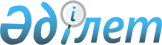 2019 - 2021 жылдарға арналған Сайөтес ауылдық округінің бюджеті туралыМаңғыстау облысы Маңғыстау аудандық мәслихатының 2019 жылғы 22 қаңтардағы № 23/273 шешімі. Маңғыстау облысы Әділет департаментінде 2019 жылғы 29 қаңтар № 3804 болып тіркелді.
      Қазақстан Республикасының 2008 жылғы 4 желтоқсандағы Бюджет кодексіне, Қазақстан Республикасының 2001 жылғы 23 қаңтардағы "Қазақстан Республикасындағы жергілікті мемлекеттік басқару және өзін-өзі басқару туралы" Заңына сәйкес, Маңғыстау аудандық мәслихаты ШЕШІМ ҚАБЫЛДАДЫҚ:
      1. 2019-2021 жылдарға арналған Сайөтес ауылдық округінің бюджеті 1, 2 және 3 қосымшаларға сәйкес, оның ішінде 2019 жылға келесідей көлемдерде бекітілсін:
      1) кірістер – 98 170,0 мың теңге, оның ішінде:
      салықтық түсімдер бойынша – 3 691,0 мың теңге;
      салықтық емес түсімдер бойынша – 0 теңге;
      негізгі капиталды сатудан түсетін түсімдер бойынша – 0 теңге;
      трансферттер түсімдері бойынша – 94 479,0 мың теңге;
      2) шығындар – 99 259,6 мың теңге;
      3) таза бюджеттік кредиттеу – 0 теңге;
      бюджеттік кредиттер – 0 теңге;
      бюджеттік кредиттерді өтеу – 0 теңге;
      4) қаржы активтерімен операциялар бойынша сальдо – 0 теңге;
      қаржы активтерін сатып алу – 0 теңге;
      мемлекеттің қаржы активтерін сатудан түсетін түсімдер – 0 теңге;
      5) бюджет тапшылығы (профициті) – -1 089,6 мың теңге; 
      6) бюджет тапшылығын қаржыландыру (профицитін пайдалану) – 1 089,6 мың теңге, оның ішінде:
      қарыздар түсімі – 0 теңге;
      қарыздарды өтеу – 0 теңге;
      бюджет қаражатының пайдаланылатын қалдықтары – 1 089,6 мың теңге.
      Ескерту. 1 - тармақ жаңа редакцияда - Маңғыстау облысы Маңғыстау аудандық мәслихатының 23.12.2019 № 34/379 (01.01.2019 бастап қолданысқа енгізіледі) шешімімен.


      2. 2019 жылға арналған Сайөтес ауылдық округінің бюджетіне аудандық бюджеттен 86 033,0 мың теңге сомасында субвенция бөлінгені ескерілсін.
      Ескерту. 2 - тармақ жаңа редакцияда - Маңғыстау облысы Маңғыстау аудандық мәслихатының 23.12.2019 № 34/379 (01.01.2019 бастап қолданысқа енгізіледі) шешімімен.


      2-1. 2019 жылға арналған Сайөтес ауылдық округінің бюджетіне аудандық бюджеттен 8 446,0 мың теңге сомасында ағымдағы нысаналы трансферттер бөлінгені ескерілсін.
      Ескерту. Шешім 2-1 тармақпен толықтырылды-Маңғыстау облысы Маңғыстау аудандық мәслихатының 23.12.2019 № 34/379 (01.01.2019 бастап қолданысқа енгізіледі) шешімімен.


      3. 2019 жылға Сайөтес ауылдық округінің бюджетіне кірістерді бөлу нормативі келесідей көлемде белгіленсін:
      1) төлем көзінен салық салынбайтын табыстардан ұсталатын жеке табыс салығы - 100 пайыз.
      4. "Маңғыстау аудандық мәслихатының аппараты" мемлекеттік мекемесі (аппарат басшысы Е.Қалиев) осы шешімнің әділет органдарында мемлекеттік тіркелуін, оның Қазақстан Республикасы нормативтік құқықтық актілерінің эталондық бақылау банкі мен бұқаралық ақпарат құралдарында ресми жариялануын қамтамасыз етсін.
      5. Осы шешімнің орындалуын бақылау Маңғыстау ауданы әкімінің орынбасары Т.Қылаңовқа жүктелсін.
      6. Осы шешім 2019 жылдың 1 қаңтарынан бастап қолданысқа енгізіледі. 2019 жылға арналған Сайөтес ауылдық округінің бюджеті
      Ескерту. 1 - қосымша жаңа редакцияда - Маңғыстау облысы Маңғыстау аудандық мәслихатының 23.12.2019 № 34/379 (01.01.2019 бастап қолданысқа енгізіледі) шешімімен. 2020 жылға арналған Сайөтес ауылдық округінің бюджеті 2021 жылға арналған Сайөтес ауылдық округінің бюджеті
					© 2012. Қазақстан Республикасы Әділет министрлігінің «Қазақстан Республикасының Заңнама және құқықтық ақпарат институты» ШЖҚ РМК
				
      Сессия төрағасы 

Б.Есенгелдиев

      Маңғыстау аудандық Мәслихатының хатшысы 

А.Сарбалаев
Маңғыстау аудандық мәслихатының 2018 жылғы "22" қаңтардағы№ 23/273 шешіміне1 қосымша
Санаты
Сыныбы
Кіші сыныбы
А т а у ы
Сомасы, мың теңге
Санаты
Сыныбы
Кіші сыныбы
А т а у ы
1. Кірістер
98 170,0
1
Салықтық түсімдер
3 691,0
0 1
Табыс салығы
250,0
2
Жеке табыс салығы
250,0
0 4
Меншікке салынатын салықтар
3 410,0
1
Мүлікке салынатын салықтар
100,0
3
Жер салығы
110,0
4
Көлік құралдарына салынатын салық
3 200,0
2
Салықтық емес түсімдер
31,0
01
Мемлекеттік меншіктен түсетін кірістер
0
1
Мемлекеттік кәсіпорындардың таза кіріс бөлігінің түсімдері
0
5
Мемлекет меншігіндегі мүлікті жалға беруден түсетін кірістер
31,0
7
Мемлекеттік бюджеттен берілген кредиттер бойынша сыйақылар
0
3
Негізгі капиталды сатудан түсетін түсімдер
0
01
Мемлекеттік мекемелерге бекітілген мемлекеттік мүлікті сату
0
1
Мемлекеттік мекемелерге бекітілген мемлекеттік мүлікті сату
0
4
Трансферттердің түсімдері
94 479,0
0 2
Мемлекеттiк басқарудың жоғары тұрған органдарынан түсетiн

трансферттер
94 479,0
3
Аудандардың (облыстық маңызы бар қаланың) бюджетінен трансферттер
94 479,0
Функционал- дық топ
Бюджеттік бағдарлама- лардың әкімшісі
Бағдарлама
А т а у ы
Сомасы, мың теңге
Функционал- дық топ
Бюджеттік бағдарлама- лардың әкімшісі
Бағдарлама
А т а у ы
2.Шығындар
99 259,6
01
Жалпы сипаттағы мемлекеттiк қызметтер 
37 725,0
124
Аудандық маңызы бар қала, ауыл, кент, ауылдық округ әкімінің аппараты
37 725,0
001
Аудандық маңызы бар қала, ауыл, кент, ауылдық округ әкімінің қызметін қамтамасыз ету жөніндегі қызметтер
37 725,0
04
Бiлiм беру
52 953,0
124
Аудандық маңызы бар қала, ауыл, кент, ауылдық округ әкімінің аппараты
52 953,0
004
Мектепке дейінгі тәрбиелеу және оқыту және мектепке дейінгі тәрбиелеу және оқыту ұйымдарында медициналық қызмет көрсетуді ұйымдастыру
52 953,0
06
Әлеуметтiк көмек және әлеуметтiк қамсыздандыру
1 843,0
124
Аудандық маңызы бар қала, ауыл, кент, ауылдық округ әкімінің аппараты
1 843,0
003
Мұқтаж азаматтарға үйде әлеуметтік көмек көрсету
1 843,0
07
Тұрғын үй-коммуналдық шаруашылық
6 448,6
124
Аудандық маңызы бар қала, ауыл, кент, ауылдық округ әкімінің аппараты
6 448,6
008
Елді мекендердегі көшелерді жарықтандыру
1 000,0
009
Елді мекендердің санитариясын қамтамасыз ету
4 173,0
011
Елді мекендерді абаттандыру мен көгалдандыру
1 275,6
08
Мәдениет, спорт, туризм және ақпараттық кеңістiк
290,0
124
Аудандық маңызы бар қала, ауыл, кент, ауылдық округ әкімінің аппараты
290,0
028
Жергілікті деңгейде дене шынықтыру-сауықтыру және спорттық шараларды өткізу
290,0
3. Таза бюджеттік кредиттеу 
0
Бюджеттік кредиттер
0
Бюджеттік кредиттерді өтеу
0
4.Қаржы активтерімен операциялар бойынша сальдо
0
Қаржы активтерін сатып алу 
0
Мемлекеттің қаржы активтерін сатудан түсетін түсімдер
0
5. Бюджет тапшылығы (профициті)
-1 089,6
6.Бюджет тапшылығын қаржыландыру (профицитін пайдалану)
1 089,6
Қарыздар түсімі
0
Қарыздарды өтеу
0
8
Бюджет қаражатының пайдаланылатын қалдықтары
1 089,6
01
Бюджет қаражаты қалдықтары
1 089,6
1
Бюджет қаражатының бос қалдықтары
1 089,6Маңғыстау аудандық мәслихатының 2018 жылғы "22" қаңтардағы№ 23/273 шешіміне2 қосымша
Санаты
Санаты
Санаты
Санаты
Санаты
Сыныбы
Сыныбы
Сыныбы
Сыныбы
Кіші сыныбы
Кіші сыныбы
Кіші сыныбы
А т а у ы
Сомасы, мың теңге
А т а у ы
1.Кірістер
89 775,0
1
Салықтық түсімдер
5 250,0
0 1
Табыс салығы
400,0
2
Жеке табыс салығы
400,0
0 4
Меншікке салынатын салықтар
4 850,0
1
Мүлікке салынатын салықтар
200,0
3
Жер салығы
150,0
4
Көлік құралдарына салынатын салық
4 500,0
4
Трансферттердің түсімдері
84 525,0
0 2
Мемлекеттiк басқарудың жоғары тұрған органдарынан түсетiн трансферттер
84 525,0
3
Аудандардың (облыстық маңызы бар қаланың) бюджетінен трансферттер
84 525,0
Функционалдық топ
Функционалдық топ
Функционалдық топ
Функционалдық топ
Функционалдық топ
Бюджеттік бағдарламалардың әкімшісі
Бюджеттік бағдарламалардың әкімшісі
Бюджеттік бағдарламалардың әкімшісі
Бюджеттік бағдарламалардың әкімшісі
Бағдарлама
Бағдарлама
Бағдарлама
А т а у ы
Сомасы, мың теңге
А т а у ы 2.Шығындар 89 775,0
01
Жалпы сипаттағы мемлекеттiк қызметтер 
39 172,0
124
Аудандық маңызы бар қала, ауыл, кент, ауылдық округ әкімінің аппараты
39 172,0
001
Аудандық маңызы бар қала, ауыл, кент, ауылдық округ әкімінің қызметін қамтамасыз ету жөніндегі қызметтер
39 172,0
04
Бiлiм беру
42 205,0
124
Аудандық маңызы бар қала, ауыл, кент, ауылдық округ әкімінің аппараты
42 205,0
004
Мектепке дейінгі тәрбиелеу және оқыту және мектепке дейінгі тәрбиелеу және оқыту ұйымдарында медициналық қызмет көрсетуді ұйымдастыру
42 205,0
06
Әлеуметтiк көмек және әлеуметтiк қамсыздандыру
1 289,0
124
Аудандық маңызы бар қала, ауыл, кент, ауылдық округ әкімінің аппараты
1 289,0
003
Мұқтаж азаматтарға үйде әлеуметтік көмек көрсету
1 289,0
07
Тұрғын үй-коммуналдық шаруашылық
6 878,0
124
Аудандық маңызы бар қала, ауыл, кент, ауылдық округ әкімінің аппараты
6 878,0
008
Елді мекендердегі көшелерді жарықтандыру
2 238,0
009
Елді мекендердің санитариясын қамтамасыз ету
4 380,0
011
Елді мекендерді абаттандыру мен көгалдандыру
260,0
08
Мәдениет, спорт, туризм және ақпараттық кеңістiк
231,0
124
Аудандық маңызы бар қала, ауыл, кент, ауылдық округ әкімінің аппараты
231,0
028
Жергілікті деңгейде дене шынықтыру-сауықтыру және спорттық іс-шараларды іске асыру
231,0
3.Таза бюджеттік кредиттеу 
0,0
Бюджеттік кредиттер
0,0
4.Қаржы активтерімен операциялар бойынша сальдо
0,0
Қаржы активтерін сатып алу 
0,0
Мемлекеттің қаржы активтерін сатудан түсетін түсімдер
0,0
5.Бюджет тапшылығы (профициті)
0,0
6.Бюджет тапшылығын қаржыландыру (профицитін пайдалану)
0,0
7
Қарыздар түсімдері
0,0
16
Қарыздарды өтеу
0,0
8
Бюджет қаражатының пайдаланылатын қалдықтары
0,0Маңғыстау аудандық мәслихатының 2018 жылғы "22" қаңтардағы№ 23/273 шешіміне3 қосымша
Санаты
Санаты
Санаты
Санаты
Санаты
Сыныбы
Сыныбы
Сыныбы
Сыныбы
Кіші сыныбы
Кіші сыныбы
Кіші сыныбы
А т а у ы
Сомасы, мың теңге
А т а у ы 1.Кірістер 90 373,0
1
Салықтық түсімдер
6 980,0
0 1
Табыс салығы
500,0
2
Жеке табыс салығы
500,0
0 4
Меншікке салынатын салықтар
6 480,0
1
Мүлікке салынатын салықтар
300,0
3
Жер салығы
180,0
4
Көлік құралдарына салынатын салық
6 000,0
4
Трансферттердің түсімдері
83 393,0
0 2
Мемлекеттiк басқарудың жоғары тұрған органдарынан түсетiн трансферттер
83 393,0
3
Аудандардың (облыстық маңызы бар қаланың) бюджетінен трансферттер
83 393,0
Функционалдық топ
Функционалдық топ
Функционалдық топ
Функционалдық топ
Функционалдық топ
Бюджеттік бағдарламалардың әкімшісі
Бюджеттік бағдарламалардың әкімшісі
Бюджеттік бағдарламалардың әкімшісі
Бюджеттік бағдарламалардың әкімшісі
Бағдарлама
Бағдарлама
Бағдарлама
А т а у ы
Сомасы, мың теңге
А т а у ы 2.Шығындар 90 373,0
01
Жалпы сипаттағы мемлекеттiк қызметтер 
39 172,0
124
Аудандық маңызы бар қала, ауыл, кент, ауылдық округ әкімінің аппараты
39 172,0
001
Аудандық маңызы бар қала, ауыл, кент, ауылдық округ әкімінің қызметін қамтамасыз ету жөніндегі қызметтер
39 172,0
04
Бiлiм беру
42 730,0
124
Аудандық маңызы бар қала, ауыл, кент, ауылдық округ әкімінің аппараты
42 730,0
004
Мектепке дейінгі тәрбиелеу және оқыту және мектепке дейінгі тәрбиелеу және оқыту ұйымдарында медициналық қызмет көрсетуді ұйымдастыру
42 730,0
06
Әлеуметтiк көмек және әлеуметтiк қамсыздандыру
1 289,0
124
Аудандық маңызы бар қала, ауыл, кент, ауылдық округ әкімінің аппараты
1 289,0
003
Мұқтаж азаматтарға үйде әлеуметтік көмек көрсету
1 289,0
07
Тұрғын үй-коммуналдық шаруашылық
6 940,0
124
Аудандық маңызы бар қала, ауыл, кент, ауылдық округ әкімінің аппараты
6 940,0
008
Елді мекендердегі көшелерді жарықтандыру
2 350,0
009
Елді мекендердің санитариясын қамтамасыз ету
4 300,0
011
Елді мекендерді абаттандыру мен көгалдандыру
290,0
08
Мәдениет, спорт, туризм және ақпараттық кеңістiк
242,0
124
Аудандық маңызы бар қала, ауыл, кент, ауылдық округ әкімінің аппараты
242,0
028
Жергілікті деңгейде дене шынықтыру-сауықтыру және спорттық іс-шараларды іске асыру
242,0 3.Таза бюджеттік кредиттеу  0,0
Бюджеттік кредиттер
0,0 4.Қаржы активтерімен операциялар бойынша сальдо 0,0
Қаржы активтерін сатып алу 
0,0
Мемлекеттің қаржы активтерін сатудан түсетін түсімдер
0,0
5.Бюджет тапшылығы (профициті)
0,0
6.Бюджет тапшылығын қаржыландыру (профицитін пайдалану)
0,0
7
Қарыздар түсімдері
0,0
16
Қарыздарды өтеу
0,0
8
Бюджет қаражатының пайдаланылатын қалдықтары
0,0